Мониторинг объекта (ОН –Селиверстов А.А.) с. Виноградовка 17.05. 2024Капитальный ремонт кровли здания Виноградовского филиала МБОУ школы с. Анучино Сроки выполнения работ: 16.05.2024- 31.07.2024. Подрядчик: ООО «ГУД КАР»На объекте работают 7 чел. И 1 ед. Техники. Строительный материал имеется.Ведутся  работы по капитальному  ремонту кровли: пиломатериал спецтехникой отгружается на кровлю для монтажа конструкций кровли.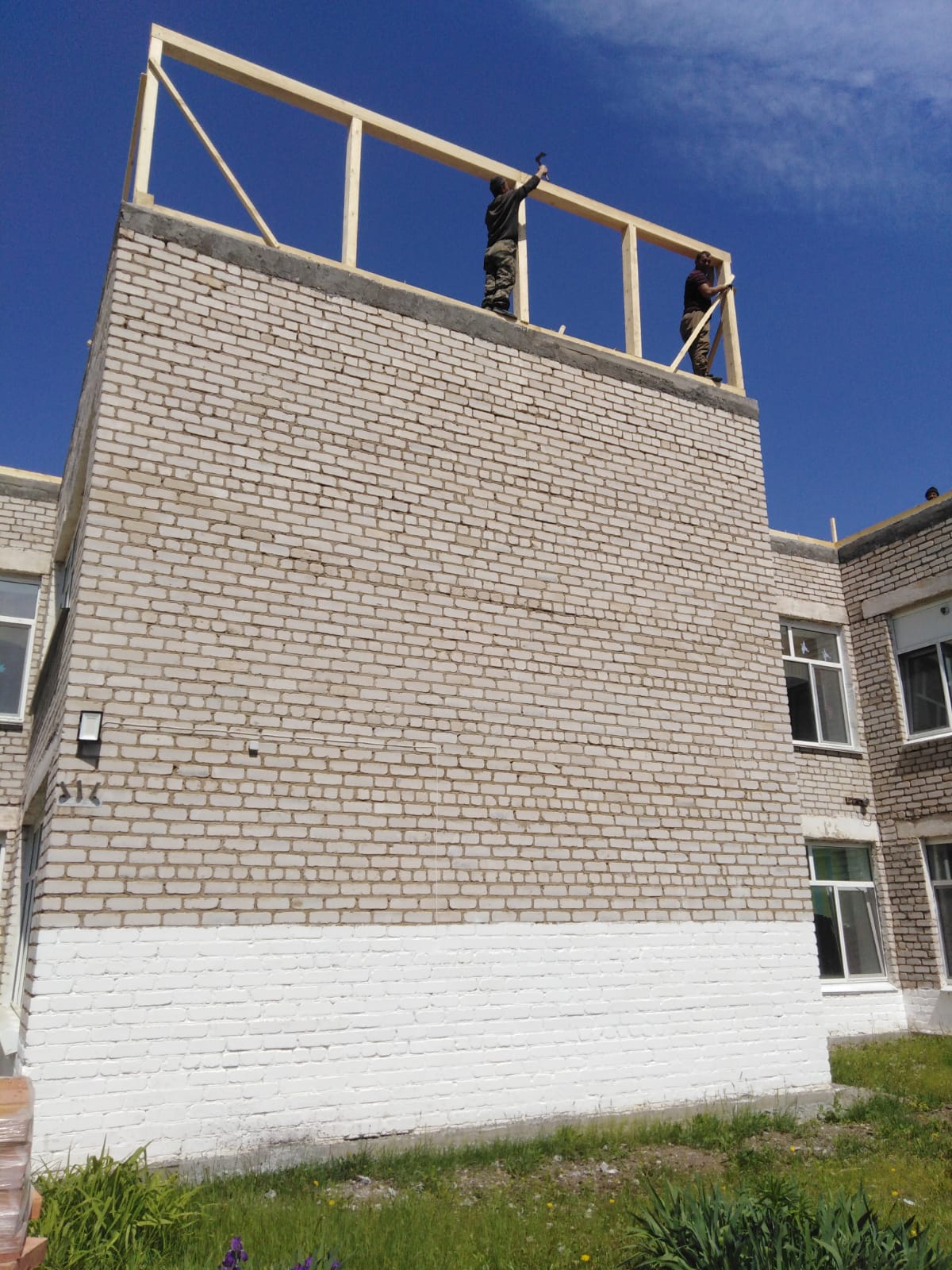 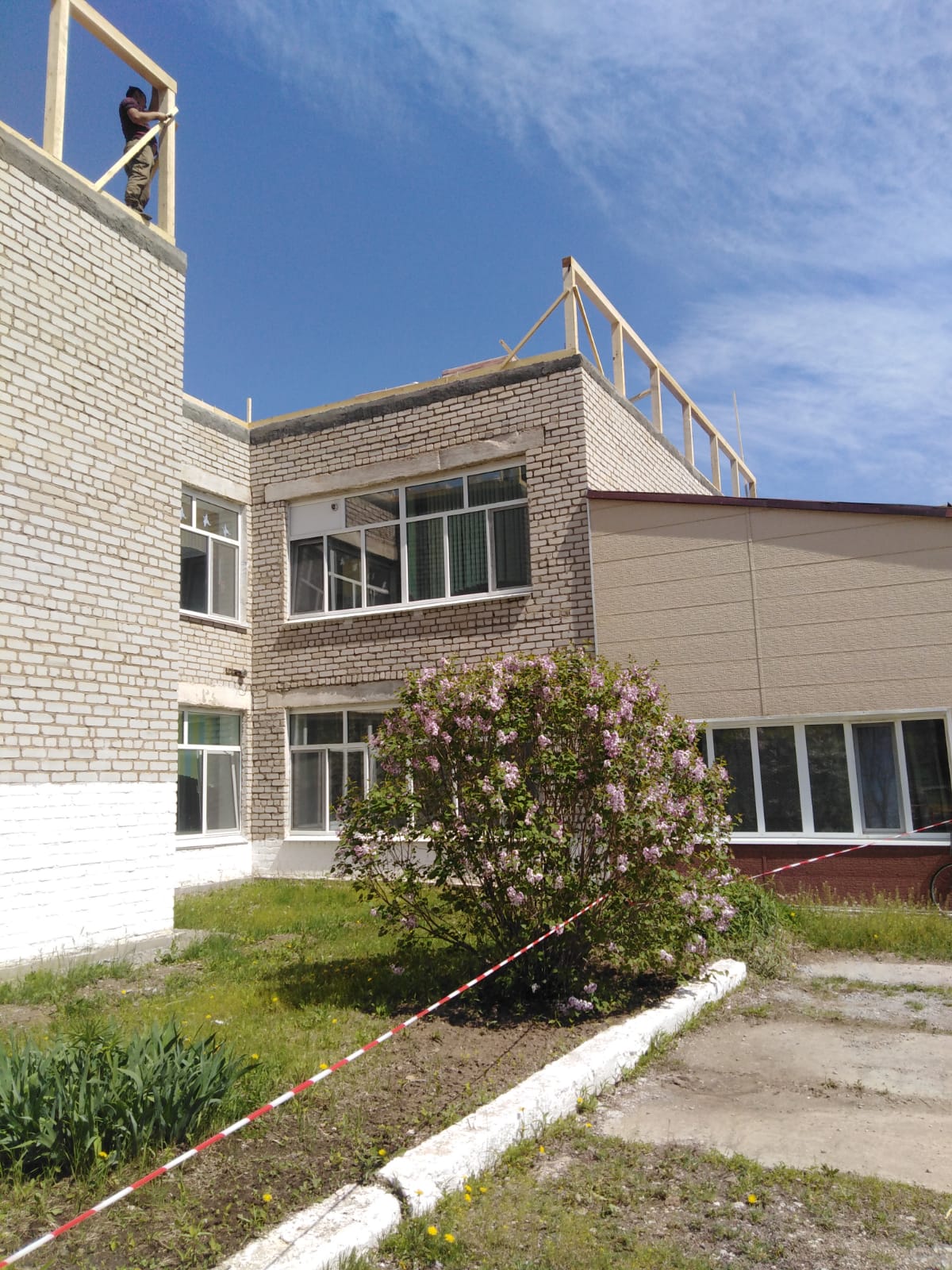 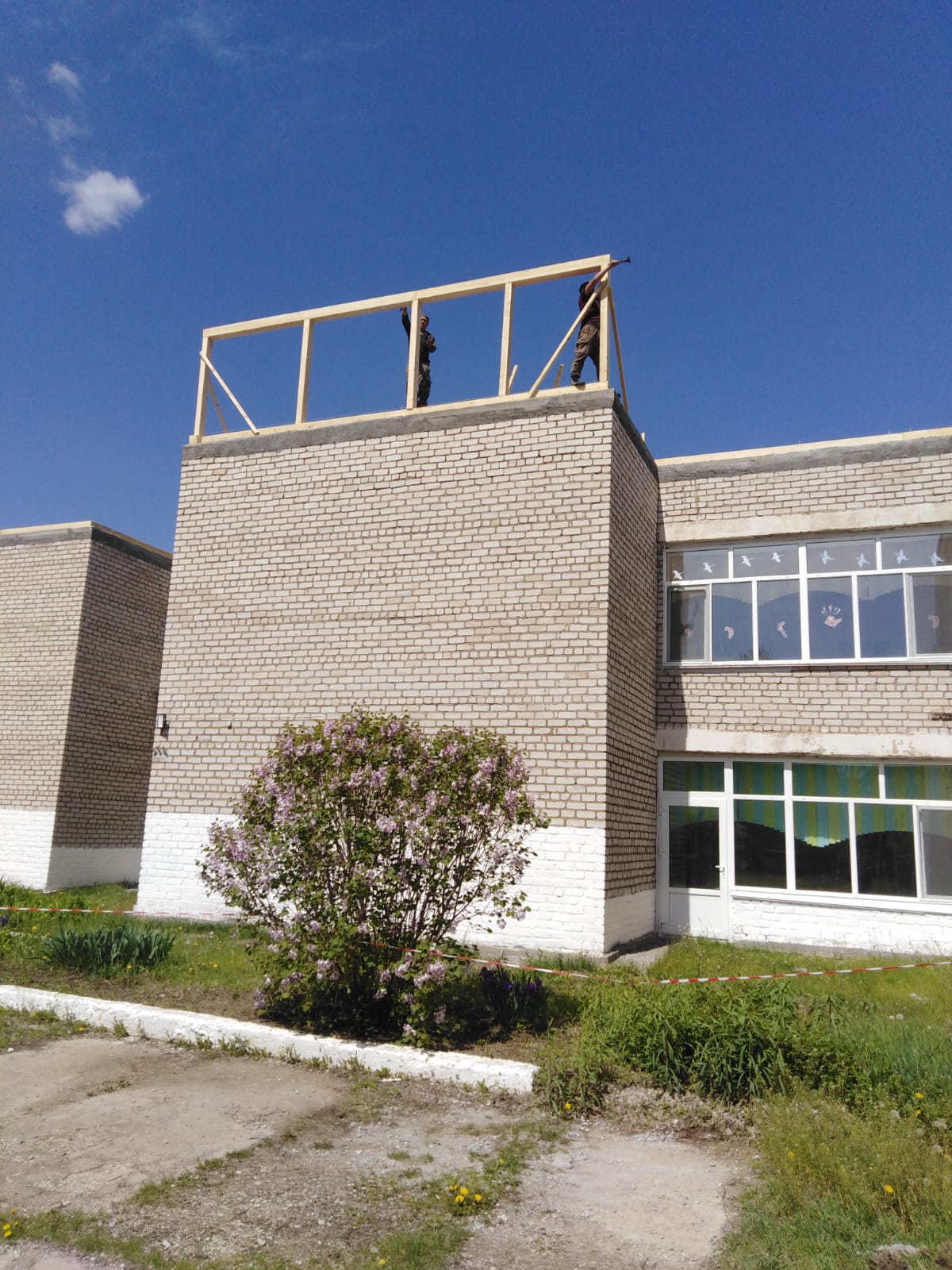 